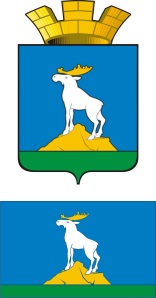 ГЛАВА НИЖНЕСЕРГИНСКОГО ГОРОДСКОГО ПОСЕЛЕНИЯПОСТАНОВЛЕНИЕ06.07.2020 г.          № 195-Аг. Нижние Серги О проведении мероприятий, посвященных Дню города Нижние Серги и Дню металлурга              Руководствуясь Указом Губернатора Свердловской области от 18 марта 2020 года № 100-УГ «О введении на территории Свердловской области режима повышенной готовности и принятии дополнительных мер по защите населения от новой коронавирусной инфекции (2019-nCoV)», Планом общегородских массовых мероприятий на 2020 год,	ПОСТАНОВЛЯЮ:	1. Провести с 15 по 18 июля, 22 июля 2020 года мероприятия, посвященные 277-летию со дня основания города Нижние Серги и Дню металлурга в новом формате.	2. Утвердить План проведения мероприятий, посвященных Дню города Нижние Серги и Дню металлурга (прилагается).3. Опубликовать настоящее постановление путем размещения полного текста на официальном сайте Нижнесергинского городского поселения в сети «Интернет».4. Контроль исполнения настоящего постановления возложить на заведующую отделом организационно-кадровой работы администрации Нижнесергинского городского поселения Л.Ю. Кондакову.И. о. главы Нижнесергинского городского поселения                                                                            Е.Б. Нечаевак постановлению главы Нижнесергинского городского поселения от 06.07.2020 № 195-АПлан проведения мероприятий, посвященных Дню города Нижние Серги и Дню металлурга15-18 июля, 22 июля 2020 года№ п/пНаименование мероприятияВремя проведения мероприятияМесто проведенияОрганизаторы15 июля 202015 июля 202015 июля 202015 июля 202015 июля 20201.информационная интернет-выставка, посвященная Дню города «С днем рождения, любимый город»В течение дняСоцсетиМБУ «ДК г. Н-Серги»2.интернет-выставка, посвященная Дню Металлурга «Горячий металл»В течение дняСоцсетиМБУ «ДК г. Н-Серги»                                                       16 июля 2020                                                       16 июля 2020                                                       16 июля 2020                                                       16 июля 20201.Поздравление и церемония присвоения звания «ЧЕЛОВЕК ГОДА 2020»09.00-16.00Выезд в организации и предприятияАдминистрация НСГП, МБУ «ДК г. Н-Серги»2.Видео-поздравление от участников любительского объединения «Радуга» «Любимому городу посвящается»09.00Официальный сайт ДК, соцсетиМБУ «ДК г. Н-Серги»3.Флешмоб в формате онлайн, посвященный празднованию Дню города «Старый новый город»В течение днясоцсетиМБУ «ДК г. Н-Серги»17 июля 202017 июля 202017 июля 202017 июля 202017 июля 20201.Видео-поздравление, посвященное Дню металлурга «МЕТАЛЛУРГ»10.00Официальный сайт Нижнесергинского городского поселения, соцсетиАдминистрация НСГП,МБУ «ДК г. Н-Серги»18 июля 2020 года18 июля 2020 года18 июля 2020 года18 июля 2020 года18 июля 2020 года1.Концертная программа ко Дню города «С Днем города!»с 09.00соцсетиМБУ «ДК г. Н-Серги»2.Праздничный салют23.00Гора КабацкаяАдминистрация НСГП, МБУ «ДК г. Н-Серги»22 июля 2020 года22 июля 2020 года22 июля 2020 года22 июля 2020 года22 июля 2020 года1.Квест – игра посвященная, Дню города «ДНЕВНОЙ ДОЗОР»в 13.00соцсетиМБУ «ДК г. Н-Серги»